Prevalence studies of dementia in mainland China, Hong Kong and Taiwan: a systematic review and meta-analysisSupporting informationS1. Data extraction formS2. Included, excluded and miscellaneous studiesS3. Estimating the number of people with dementia in mainland China, Hong Kong and TaiwanS1. Data extraction formSystematic Review of dementia in mainland China, Hong Kong and Taiwan: Prevalence studyId: _______    Authors: ____________     Year: _________   Location: ____________1. Design:	1.1 Phases of investigation         1.2 Sampling Stratified layers and clusters: 2. Participants	2.1 Number and response rate	2.2 Characteristics:3. Dementia identification	3.1 Screening:	3.2 Diagnosis4. Results	4.1 By age (Prev. : Prevalence, %; S/C: standardised or Crude) Standardised population: 	4.2 By gender (Prev. : Prevalence; S/C: standardised or Crude)4.3 By area, education or other factors (Prev. : Prevalence; S/C: standardised or Crude)S2. Included, excluded and miscellaneous studies1. The search strategy of dementia prevalence studies1.“盛行率”is the translation of “prevalence” in Taiwan while in mainland China, it is translated as “患病率”.2. Due to the complex meanings of Chinese keywords, the limitation of subject in medicine and public health was applied in Chinese databases.3. The keywords related to location were not applied in Chinese databases.2. Included studies*These two studies reported the same data.3. Excluded studies1. Inclusion criteria: (1) The study was a field survey; (2) The study included a population sampling (3) The study reported the prevalence in the population aged 50 and over (4) Dementia case was not decided by one screening test and diagnosis criteria were reported in the study.Abbreviations: AD: Alzheimer’s disease; CCMD-2: Chinese Classification of Mental Disorders, 2; CES-D: Centre for Epidemiology Studies Depression Scale; CRBRS: Crichton Royal Behaviour Rating Scale; DSM-IV: Diagnosis and Statistical Manual of Mental Disorders, IV; HDS: Hasegawa Dementia Scale; MMSE: Mini Mental Status Examination; PSE: Present State Examination; SDSS: Social Disability Screening Scale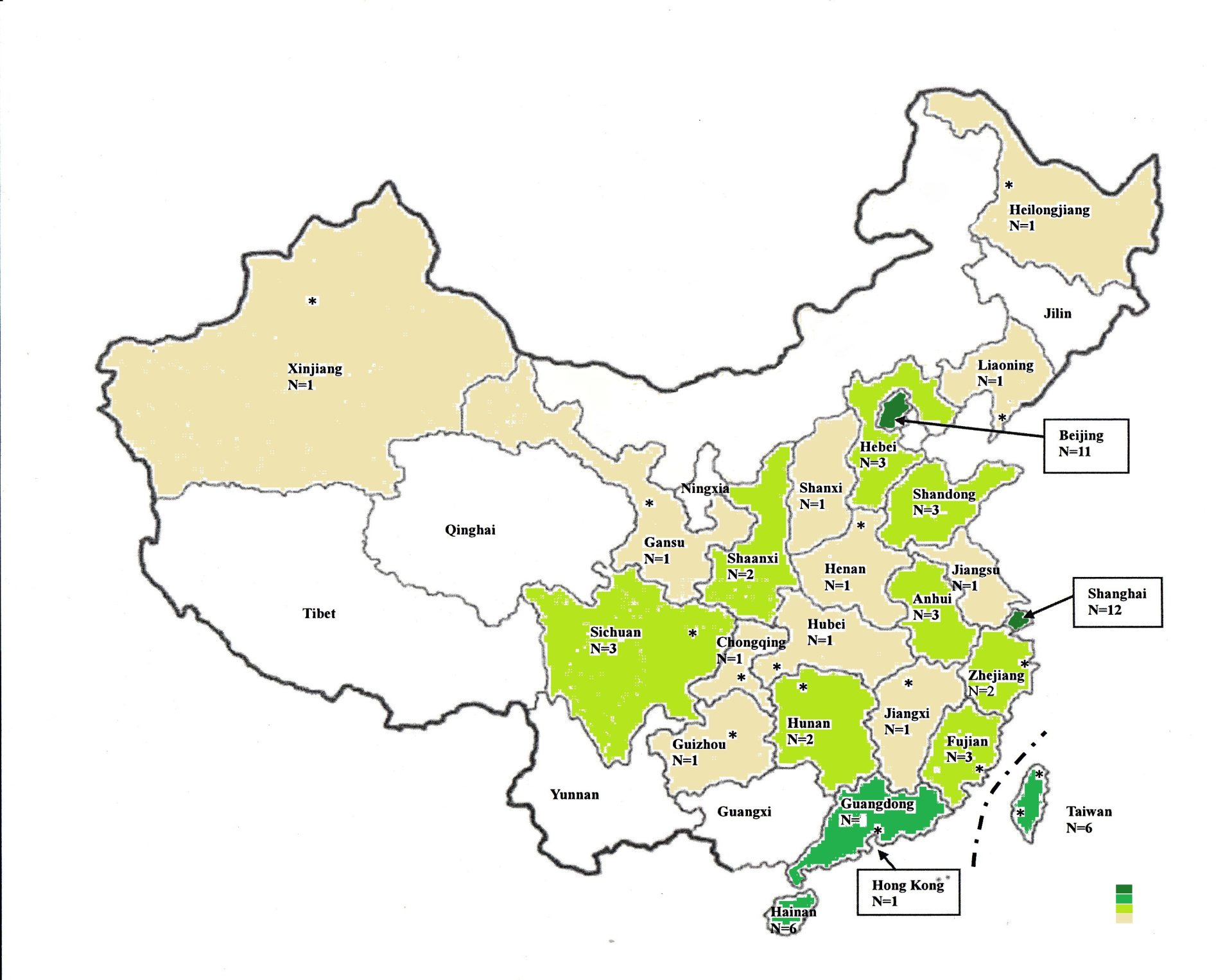 S3. Estimating the number of people with dementia in mainland China, Hong Kong and Taiwan1. IntroductionThe scientific evidences derived from the existing prevalence studies of dementia in mainland China, Hong Kong and Taiwan can provide important message for public health implication. The aim of estimating the numbers of people with dementia in nationwide and different areas is to apply the findings in the systematic review and meta-analysis to generate the detailed information of prevalence and estimate the population with dementia in mainland China, Hong Kong and Taiwan. Based on the results of meta-analysis, the significant associations between various methodological factors (diagnostic criteria, whole study age range, study size and sampling method), geographical variations and the prevalence of dementia were found. The pooled estimates of crude prevalence by age groups approximately followed the pattern of doubling every 5 years. In order to estimate the number of population with dementia and consider the effect of methodological factors and regional differences, more detailed estimate of prevalence by 5-year age groups was generated from the results in meta-regression model and applied to national and regional demographics to estimate the number of people with dementia in different areas. 2. The estimation of age-stratified prevalence2.1 MethodThe calculation method of age-stratified prevalence by 5-year age groups is described as below. Based on the findings in the meta-analysis, it was assumed that:(1) P= prevalence of dementia in people aged 60 and over; the overall estimates in meta-regression models(2) prevalence of age 60-64 prevalence of age 65-69  prevalence of age 70-74 prevalence of age 75-79 prevalence of age 80-84 prevalence of age 85-89 prevalence of age 90 and over(3) Based on the results of crude prevalence by age groups, the prevalence approximately double every 5 years:2; 4; 8; 16; 32; 64Then, the age-stratified prevalence of dementia can be calculated as,  = the proportion of the age group in the study populationAccording to (3), the  can be calculated by Based on the result of meta-analysis, the ratio of overall prevalence in women to men is about 1.7 and the prevalence by age and gender in different diagnostic criteria were estimated by adjusting this ratio.Since diagnostics criteria importantly affected the results and varied largely in the existing studies, the numbers of people with dementia were estimated and demonstrated separately by two main types of diagnostic criteria, DSM-III and DSM-IV, which considerably influenced the identification of dementia cases.2.2 ResultsThe results of the estimated prevalence by different diagnostic criteria were compared with the overall estimates of crude prevalence and demonstrated in Figure S2. The estimated prevalence was similar to the crude prevalence. The estimated prevalence based on DSM-IV was nearly twice higher than DSM-III across all age groups. Nearly half of DSM-IV and the estimates of all types of diagnostic criteria were the median of DSM-III and DSM-IV. Table S1 presented the age-stratified prevalence by diagnostic criteria and four different areas, including North, Central, South China and Hong Kong/ Taiwan. The estimates in meta-regression model indicated about 3% lower prevalence of people aged 60 and over in Hong Kong and Taiwan compared to North China. Most of the studies in Hong Kong and Taiwan included their participants from 65 years old. Only one study in Taiwan investigated people aged 60 and over (Liu et al., 1995). The study reported especially low prevalence (1.6%, 95% CI: 1.1, 2.2) and importantly caused the low estimated prevalence in the meta-regression model. After removing the only study with the age range 60 and above, the estimate reduced to zero, which is an unreasonable number and purely caused by modelling. The estimated prevalence of the age range 65 and over in the regression model is considered to be more reliable and appropriate to use this estimate to generate 5-year age-stratified prevalence from 65 in Hong Kong and Taiwan.Figure S2: The comparison of crude and inference prevalenceTable S1: Estimated prevalence of 5-year age groups by diagnostic criteria and different areasa. Based on the results of meta-analysis; pooled prevalence with the adjustment of methodological factors and 95% CI3. Estimated number of people with dementia3.1 MethodThe age-stratified prevalence in the previous section was applied to the population in mainland China, Hong Kong and Taiwan to estimate the number of people with dementia. The sum of population estimates were obtained from the sixth Nation Population Census in 2010 by National Bureau of Statistics of China, official statistics of Department of Interior, Taiwan and Census and Statistics Department, Hong Kong Special Administrative regions (SAR). The extracted data included the overall population, the numbers of population by men and women, by province and cities.Similar method was used to estimate the numbers of people with dementia in next 50 years in mainland China, Hong Kong and Taiwan. The change of population structures in mainland China were obtained from World Population Prospects, the 2010 revision and used estimate the pattern of the people with dementia (United Nations, 2011). The population structures of Hong Kong and Taiwan in next 50 years were obtained from official statistics of Department of Interior, Taiwan and Census and Statistics Department, Hong Kong Special Administrative regions (SAR).3.2 ResultsThe age-stratified prevalence was applied to the population in mainland China, Hong Kong and Taiwan. The estimated numbers of people with dementia by areas, provinces and cities are provided in Table S2. The estimated numbers based on the newer standard of diagnosis, DSM-IV, are demonstrated in the main text of the paper.The estimated numbers of people with dementia in Hong Kong and Taiwan was mainly focused on age groups over 65. The 5-year age-stratified prevalence from 65 years old was applied to estimate the number of people with dementia and the prevalence was expected to be higher than the prevalence in mainland China which was estimated from age 60 and above.The provinces in “West China”, such as Xinjiang, Tibet, Inner Mongo, Qinghai and Ningxia, are less developed provinces with high proportion of ethnic minority. It is expected that the age structure and living conditions in these provinces are different from the provinces in east area. However, there are few studies which can be used to generate reliable estimates. In the previous analysis, these provinces were categorised into north China for approximate estimates since the two studies in Xinjiang and Gansu provinces were in urban area, which are expected to be similar to cities in North China. The model of north area might over-estimate the number of people with dementia in these provinces. Especially many studies in northern area were conducted in Beijing.The prevalence in Table S2 slightly varies from the estimates in meta-regression model. This might attribute to the different age structures of the population in various provinces and areas. The prevalence in North China is lower than the estimate in the meta-regression model. This might be importantly related to the younger age structure in the western area. The prevalence of Hong Kong and Taiwan in Table S2 is higher than the estimate, which summarised the prevalence studies in 1990s by meta-regression. The population ageing in Hong Kong and Taiwan was expected to increase the prevalence of dementia.The results of projected number of people with dementia in next 50 years are demonstrated in Table S3. The numbers of people with dementia in the three places were expected to raise considerably and double in every 20 years. Especially in mainland China, the population with dementia is estimated to exceed 20 million by 2030 and approach 50 million by 2060.Table S2: Estimated numbers of people with dementia by areas, provinces and cities1. Provinces with no studies to date 2. For the border provinces in western areas with few existing studies, prevalence was approximately estimated modelled on prevalnce in other areas of the north. Table S3: Projected number of people with dementia from 2012 to 2060 in mainland China, Hong Kong and Taiwan (unit: million)Phase (year)Phase (year)Phase (year)ExecutorExecutorMethodMethodMethodMethodProportion to next stageProportion to next stageProportion to next stageOthersIScreeningInterviewer(        )Face-to-FaceHomeAll positiveAll positiveIScreeningInterviewer(        )Self-completedCommunity+ negative (      )+ negative (      )IScreeningMedical Prof.(         )InformantHospital+suspected (      )+suspected (      )IScreeningMedical Prof.(         )IDiagnosisInterviewer(        )IDiagnosisMedical Prof.(         )IIIScreeningInterviewer(        )Face-to-FaceHomeAll positiveIIScreeningInterviewer(        )Self-completedCommunity+ negative (      )IIScreeningMedical Prof.(         )InformantHospital+suspected (      )IIScreeningMedical Prof.(         )IIDiagnosisInterviewer(        )IIDiagnosisMedical Prof.(         )IIIIIScreeningInterviewer(        )Face-to-FaceHomeAll positiveAll positiveIIIScreeningInterviewer(        )Self-completedCommunity+ negative (      )+ negative (      )IIIScreeningMedical Prof.(         )InformantHospital+suspected (      )+suspected (      )IIIScreeningMedical Prof.(         )IIIDiagnosisInterviewer(        )IIIDiagnosisMedical Prof.(         )IIIIVConvenience samplingSimple randomSystematic samplingStratified samplingCluster samplingQuota samplingProbability proportionalUnknownFinal sampling unit:Final sampling unit:PlacePeopleUnits in the layerSelected unitRandomLayer 1Layer 2Layer 3FinalOthersPhase (Year)Phase (Year)NumberNumberResponse rateDrop outDrop outDrop outDrop outOthersPhase (Year)Phase (Year)ExpectedActualResponse rateDeathCaseReject/ LostAge/Gender/AreaOthersI1I2I3II1II2II3III1III2III3Sample size, ageNationwide/Province/ CityCounty/District/ TownCounty/District/ TownUrban/ Rural/MixedOtherAge structureAge structureGender, Number (%)Gender, Number (%)EducationEducationGroupNumber (%)Men WomenGroupNumber (%)InstrumentsCut-off points for positive case/ descriptionCut-off points for positive case/ descriptionCut-off points for positive case/ descriptionCut-off points for positive case/ descriptionCut-off points for positive case/ descriptionCut-off points for positive case/ descriptionOthersInstrumentsPhase 1Phase 1Phase 2Phase 2Phase 3Phase 3OthersMMSEMMSE-CADLBSSDCRBRSCSI-DHDS10/66Medical historyUnknownCriteria/ InstrumentsVersionVersionVersionVersionVersionVersionOthersCriteria/ InstrumentsPhase 1Phase 1Phase 2Phase 2Phase 3Phase 3OthersADLBDSCCMDCDR DSMFOMHISICDNINCDS-ADRDANINDS-AIRENPODWAISDSRVRWISCHAMDUnknownAll typesAll typesAll typesAll typesAll typesADADADADVDVDVDVDAgeCasePopulationPrev.S/CCasePopulationPrev.S/CCasePopulationPrev.S/CMaleMaleMaleMaleFemaleFemaleFemaleFemaleTypeAgecasePopulationPrev.S/CcasePopulationPrev.S/CCategoriesAgeNumber of casePopulationPre.S/CEnglish keywords Database: PubMed, Elsevier, PsycInfo, Airti LibraryChinese keywordsDatabase: CNKI and Airti LibraryPublication year: 1980~April 2012Publication year: 1980~April 2012Limitation: Medicine and Public Health1.Prevalence OR epidemiologyANDTraditional: 患病、流行病、調查、盛行率2.Simplified: 患病、流行病、调查Dementia OR Alzheimer*ANDTraditional: 老年癡呆、阿爾茨海默Simplified: 老年痴呆、阿尔茨海默China OR Chinese OR Taiwan OR Taiwanese- 3.IdAuthorYearLocationIdAuthorYearLocationMainland ChinaMainland ChinaMainland ChinaMainland ChinaMainland ChinaMainland ChinaMainland ChinaMainland China1Ye G [40]2011Zheijiang48Tang M [53]1999Sichuan2Li L [41]2011Anhui51Lou K [54]1998Shanghai3Zhao Q [42]2010Shanghai53Yu J [69]1998Guangdong4Ji M [43]2010Shanghai54Wang J [28]1998Shandong5Wang F [15]2010Shandong55Lv S [55]1998Zheijiang7Chen B [63]2009Fujian56Chen Z [29]1998Xinjiang8Li H [64]2009Fujian58Xue G [70]1997Guangdong9Wang H [16]2009Shandong59Wu C [71]1996Hainan10Rodriguez [17]200810/6660Zhang H [72]1996Hainan11Wei H [18]2008Hebei62Wang D [56]1995Shanghai12Yan F [19]2008Beijing63Wen G [73]1995Hainan14Huang W [65]2007Guizhou64Gao Z [57]1994Hunan 16*Tan J [44]2007Hubei65Mao R [74]1993Fujian18Tang M [66]2007Guangdong66Gao Z [58]1993Shanghai, Jiangshu19Zhang Z [79]20064 cities69Li G [30]1989Beijing20Zhao D [20]2006Henan70Zhang M [59]1990Shanghai 22*Tang M [45]2005Sichuan72Gao S [31]1989Beijing26Wang D [67]2004Guangdong73/76Chen R [60]2011Anhui/ 4 Provinces27Tan Z [21]2002Beijing74Fan C [32]2011Shaanxi28Shen C [46]2002Shanghai75Kang M [33]2011Hebei29Zhou K [47]2002Chongqing78Chen C [34]1992Beijing31Zhang Z [22]2001Beijing88Yu S [35]1994Shaanxi35Qu C [23]2001Shaanxi94Sun Z [36]2012Heilongjiang36Sun Y [24]2001Liaoning95Pong X [37]2010Gansu37Fei W [48]2000Shanghai98Li K [38]2008Hebei38Lai S [68]2000Guangdong100Yuan Y [61]2005Jiangshu39Wang W [25]2000Beijing102Liang L [75]2003Guangdong41Zhang Z [49]2000Shanghai103Wu C [76]2003Hainan42Fan J [50]2000Jiangshu109Tang X [39]1998Beijing43Li S [26]1999Beijing111Chen W [77]2004Hainan44Li Z [27]1999Beijing146Cheng Z [62]1989Shanghai46Xiao Z [51]1999Hunan149Lai M [78]2011Hainan47Wang T [52]1999AnhuiHong KongHong KongHong KongHong KongHong KongHong KongHong KongHong Kong50Chiu H [80]1998Hong KongTaiwanTaiwanTaiwanTaiwanTaiwanTaiwanTaiwanTaiwan52Lin R [81]1998KaoKaoPing84Yip P [84]1992Taipei57Liu H [82]1998Kinmen85Lee C [85]1997Ilan61Liu C [83]1996Kaohsiung159Liu H [86]1995TaiwanIdAuthorYearLocationExcluded reasonDuplicate publicationDuplicate publicationDuplicate publicationDuplicate publicationDuplicate publication15Li S2007BeijingDuplicate with 12 (Yan et al., 2008)21Zhang Z20054 CitiesDuplicate with 19 (Zhang et al., 2006)23Ma S2005GuangdongDuplicate with 18 (Tang et al., 2007)32Zhou F2001ShanghaiDuplicate with 3 (Zhao et al., 2010)33Zhang G2001ShanghaiDuplicate with 41 (Zhang et al., 2000)34Tang M2001SichuanDuplicate with 22 (Tang et al., 2005)45Gao Z1999ShanghaiDuplicate with 66 (Gao et al., 1993)68Zhang M1990ShanghaiDuplicate with 70 (Zhang et al., 1990)82Shen Y1994ShanghaiDuplicate with 78 (Chen et al., 1992)107Sun C1999AnhuiDuplicate with 47 (Xiao et al., 1999)110Sun Z2011HeilongjiangDuplicate with 94 (Sun et al., 2012)119Chen S1996XinjiangDuplicate with 56 (Chen et al., 1998)123Pong X2009GansuDuplicate with 95 (Gao et al., 2009)133Li S1994BeijingDuplicate with 69 (Li et al., 1989)141Hong Z2000ShanghaiDuplicate with 3 (Zhao et al., 2010)160Shen Y1994BeijingDuplicate with 69 (Li et al., 1989)161Liu H1997TaiwanDuplicate with 57 (Liu et al., 1998)162Shen Y1994BeijingDuplicate with 69 (Li et al., 1989)Follow-up studiesFollow-up studiesFollow-up studiesFollow-up studiesFollow-up studies49Zhu Z1998ShanghaiFollow-up study of fixed population 99Qu C2005ShaanxiFollow-up study of fixed population 104Yan F2001BeijingFollow-up study of fixed population 138Tang Z2003BeijingFollow-up study of fixed population Studies which violated inclusion criteria1.Studies which violated inclusion criteria1.Studies which violated inclusion criteria1.Studies which violated inclusion criteria1.Studies which violated inclusion criteria1.79Zhang C1998BeijingViolated inclusion criteria (1)81Young C2003XinjiangViolated inclusion criteria (1)96Gao Y2009ShanxiViolated inclusion criteria (1)112Po C1992TianjinViolated inclusion criteria (1)134Xie C2003ShandongViolated inclusion criteria (1)154Kuo M2010ShaanxiViolated inclusion criteria (1)105Zhu C2000ShandongViolated inclusion criteria (1) (2)142Wei S1996XinjiangViolated inclusion criteria (1) (4)155Zhang C2009ShanxiViolated inclusion criteria (1) (4)114Tang W2005ZhejiangViolated inclusion criteria (3)115Chen H2004JiangxiViolated inclusion criteria (3)116Zhang C2003ZhejiangViolated inclusion criteria (3)117Zhang C2003ZhejiangViolated inclusion criteria (3)118Huang C2001GuangdongViolated inclusion criteria (3)121Yu C2009ZhejiangViolated inclusion criteria (3)125Liang Z2010GuangxiViolated inclusion criteria (3)127Wang X2008ZhejiangViolated inclusion criteria (3)131Zhu H2004JiangxiViolated inclusion criteria (3)137Zhang W19987 regionsViolated inclusion criteria (3)140Wang S2005ZhejiangViolated inclusion criteria (3)143Ye T1995HainanViolated inclusion criteria (3)153Wu H2003JiangxiViolated inclusion criteria (3)113Qu K1991ShanghaiViolated inclusion criteria (3) (4)144Qu K1989ShanghaiViolated inclusion criteria (3) (4)150Zhou K2011JiangsuViolated inclusion criteria (3) (4)152Chen Y2004ZhejiangViolated inclusion criteria (3) (4)25Wei L2004Inner MongoViolated inclusion criteria (4)30Sun C2002YunnanViolated inclusion criteria (4)40Wei M2000BeijingViolated inclusion criteria (4)67Song S1993ShandongViolated inclusion criteria (4)80Weng L1995HubeiViolated inclusion criteria (4)86Rin H1987TaiwanViolated inclusion criteria (4)89Zhao YZ198612 regionsViolated inclusion criteria (4)93Zhao M1991GuizhouViolated inclusion criteria (4)97Pong I2008HunanViolated inclusion criteria (4)128Cheng Y2007GuangdongViolated inclusion criteria (4)129Liang W2005GuangdongViolated inclusion criteria (4)132Rencindaoqi2004Inner MongoViolated inclusion criteria (4)139Huo D2000ShaanxiViolated inclusion criteria (4)145OuYang S1989SichuanViolated inclusion criteria (4)148Gao Z1988ShanghaiViolated inclusion criteria (4)156Shen Y20007 regionsViolated inclusion criteria (4)The studies with other main focusThe studies with other main focusThe studies with other main focusThe studies with other main focusThe studies with other main focus6Sousa201010/66Focused on the dependency of elderly13Lam2008Hong KongFocused on mild dementia17Wang S2007LiaoningFocused on BPSD71Tsai1989ShanghaiFocused on validity of HDS101Xie H2004BeijingFocused on psychological and neurological symptom106Tang M1999SichuanFocused on MCI and dementia108Pong H1998ShanghaiFocused on MMSE cut-offs122Xiang J2009HubeiFocused on MMSE cut-offs124Yao Y2009ShanghaiFocused on MMSE cut-offs130Li H2005GuangdongFocused on General health of older people77Wang Z1995GuangdongFocused on Alzheimer’s disease only157Huriletermuer2011Inner MongoliaFocused on Alzheimer’s disease only24Shen C 2004ShanghaiIncidence90Li G1989Overview158Liu H1994TaiwanPilot study of Liu et al., 1998 with resampling population4. Miscellaneous studies4. Miscellaneous studies4. Miscellaneous studies4. Miscellaneous studies4. Miscellaneous studies4. Miscellaneous studies4. Miscellaneous studies4. Miscellaneous studies4. Miscellaneous studies4. Miscellaneous studiesStudyLocation NResp. rateTypeAgeScreening toolsDiagnostic criteria/ InstrumentResultsNoteLin et al., 1982Taiwan1057-Rural65+HDSClinical diagnosis, interview by psychiatrists2.7%Men:1.0%; Women:4.5%Subjective diagnosisKuang et al., 1984Hubei7340-Urban60+-Diagnosis criteria based on Chinese Society of Psychiatry, 19870.068%General mental disordersChen et al., 1987Beijing8740-Urban60+PSE for general mental disordersClinical diagnosis based on the Handbook of Mental Disorders and Epidemiological Investigation, CT0.49%General mental disordersKuang et al., 1993Jiangxi2380-Mixed60+HDS (<15)Clinical diagnosis by psychiatrists3.68%Subjective diagnosisHou et al., 1996Jiangsu470-Mixed6+PSE for general mental disordersClinical diagnosis based on the Handbook of Mental Disorders and Epidemiological Investigation60+: 0.21% General mental disordersCong et al.,2008Hebei902189.6%Mixed18+MMSEDSM-IV50-59: 1.13%60-69: 4.46%70-79:12.81%Early and late onset of dementiaQu et al., 2003Shanghai132585.7%Urban65+CRBRS, PSEClinical diagnosis based on the Handbook of Mental Disorders and Epidemiological Investigation0.453General mental disordersLiu et al.,19987 regions3341-Mixed60+10-question screening PSE, mental status scale, SDSSICD-10, CCMD-2, the criteria of Chinese Society of Psychiatry, 1987AD: 0.21%General mental disordersDeng et al., 1988Sichuan1219-Mixed60+MMSE, CES-D, mental status scaleClinical diagnosis based on the Handbook of Mental Disorders and Epidemiological Investigation0.66%General mental disordersZhang et al.,2004Anhui1194087.4%Mixed15+PSE for general mental disordersClinical diagnosis based on the Handbook of Mental Disorders and Epidemiological InvestigationAD, 60+: 0.92%AD, 65+: 1.24%General mental disordersTotal a.60-6465-6970-7475-7980-8485-8990+DSM-III Pre_60, North3.8 (2.6, 4.9)0.71.42.75.410.821.743.3DSM-III Pre_60, Central2.6 (1.4, 3.8)0.50.91.93.87.515.130.2DSM-III Pre_60, South1.9 (0.5, 3.3)0.30.71.32.75.410.721.5DSM-III Pre_60, HK/ TW0.4 (0.0, 2.4)0.10.20.30.61.22.44.7DSM-III Pre_65, HK/ TW2.8 (0.8, 4.8)0.71.42.95.711.523.0DSM-IV Pre_60, North5.4 (4.3, 6.5)1.02.03.97.915.731.462.9DSM-IV Pre_60, Central4.3 (3.1, 5.5)0.81.63.16.212.424.849.7DSM-IV Pre_60, South3.6 (2.1, 4.9)0.61.32.65.110.320.541.0DSM-IV Pre_60, HK/ TW2.1 (0.2, 4.1)0.40.81.53.06.112.124.3DSM-IV Pre_65, HK/TW4.5 (2.5, 6.5)1.22.34.69.218.436.9Older population (60+ in mainland China; 65+ in Hong Kong and Taiwan, million)DSM-IV(million)Prevalence(%)DSM-III(million)Prevalence(%)Mainland China(age 60+)177.68.184.615.172.91Hong Kong (age 65+)0.90.066.800.055.56Taiwan(age 65+)2.50.155.700.093.60North China73.373.765.132.593.53Beijing2.460.145.690.104.06Hebei9.340.464.920.323.43Shanxi4.120.204.860.143.40Liaoning6.750.365.330.253.70Heilongjiang4.990.234.610.163.20Shandong14.130.815.730.563.96Henan11.970.645.350.443.68Shaanxi4.800.224.590.153.13Gansu23.180.134.090.092.83Xinjiang22.110.104.740.073.32Jilin13.630.174.690.123.31Inner Mongo1,22.840.134.580.093.17Tianjin11.680.095.340.063.56Tibet1,20.230.014.340.014.34Qinghai1,20.530.023.760.023.76Ningxia1,20.610.034.920.023.28Central China73.303.224.391.952.66Shanghai3.470.195.480.113.17Jiangsu12.570.584.610.352.78Zhejiang7.560.364.760.222.91Anhui8.930.394.370.232.58Jiangxi5.100.224.310.132.55Hubei7.970.313.890.192.38Hunan9.560.414.290.252.62Chongqing5.020.214.180.132.59Sichuan13.110.554.200.332.52South China30.931.203.880.632.04Fujian4.210.174.040.092.14Guangdong10.150.434.240.232.27Hainan0.980.044.070.022.04Guangxi16.040.243.980.132.15Guizhou14.460.143.140.071.57Yunnan15.090.183.540.091.77DSM-IVCurrent20202030204020502060Mainland China (age 60+)8.1813.520.329.5940.6348.68Hong Kong (age 65+)0.060.090.130.200.290.32Taiwan (age 65+)0.150.210.320.490.660.71DSM-IIIMainland China (age 60+)5.176.8610.3215.0520.6624.75Hong Kong (age 65+)0.050.060.080.130.180.20Taiwan (age 65+)0.090.130.200.310.410.44